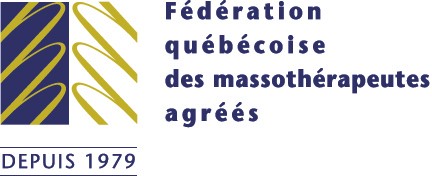 Déplacement durant le couvre-feuà compter du 31 décembre 2021Aux agent.e.s des corps policiers,Je, soussigné		, pratique la massothérapie à mon compte et suis membre de la Fédération québécoise des massothérapeutes (FQM) (numéro de membre :	).En vertu du décret 2-2021 du 8 janvier 2021, soit le dernier à jour produit par le Gouvernement du Québec, les massothérapeutes peuvent poursuivre leur pratique professionnelle et sont exemptés du couvre-feu. En effet, les services de massothérapie sont inclus dans les soins thérapeutiques et de santé, lesquels sont considérés comme des services essentiels.Informations relatives aux déplacements pendant le couvre-feu :Adresse de mon domicile :Adresse de mon lieu de travail :Bureau privé :Domicile de mes clients (villes ou arrondissements) :Soyez assuré.e.s de ma grande conformité à la totalité des mesures sanitaires sur les plans personnel et professionnel et notez que mes seuls déplacements pendant le couvre-feu se limitent à l’exercice de mes fonctionsRespectueusement,Massothérapeute agréé.e FQM	Numéro de membre